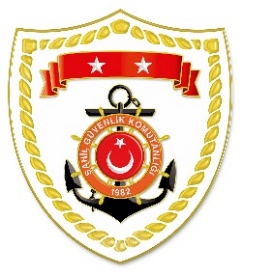 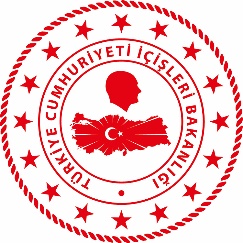 Marmara BölgesiS.NoTARİHMEVKİ VE ZAMANOLAYTIBBİ TAHLİYE YAPILAN ŞAHISLARAÇIKLAMA114 Haziran 2021ÇANAKKALE/Bozcaada22.05Rahatsızlanma1Bozcaada’da rahatsızlanan 1 şahsın tıbbi tahliyesi gerçekleştirilmiştir.